First Name of Application CV No 1646520Whatsapp Mobile: +971504753686 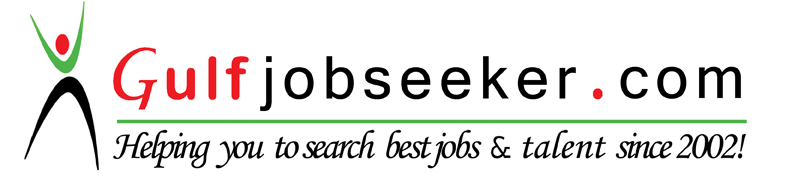 To get contact details of this candidate Purchase our CV Database Access on this link.http://www.gulfjobseeker.com/employer/services/buycvdatabase.phpObjective  My experience has given me the confidence with which I can adapt myself to the rapidly changing environment. I believe that your esteemed organization will provide me the opportunity to further develop the necessary skills needed for tomorrow's environment, which will enhance my personal career as well as the growth of the organization.Talented, qualified and experienced Teller with strong analytical and relationship building skills                      with a high ambition to grow and lead. Over seven years of experience in finance sector.WORK EXPERIENCE EMIRATES ISLAMIC Teller, April 2013 - Till Date.Job Description:Provide quality service to the customer and contribute positively to the image of the bank.Ensure error free and timely posting of vouchers and cheque.Ensure to meet the deadline for critical transactions like Clearing and Telex Transfers.Ensure no financial loss occurs due to negligence or non-adherence to bank polices.Ensure to report immediately any cash surplus or shortage to immediate superior.Check other Tellers Audit Trail independently.Ensure adequate control in handling security stationery like Managers Cheque and Demand Drafts.Balance cash against daily cash position.Maintain customer privacy and confidentiality at all times.Ensure that all vouchers related to illiterate customers are witnessed by the Supervisor.To exercise due diligence while dealing with large transactions and obtain source of fund without tipping off the customer.Past Work Experience:UAE Exchange Centre LLC.Teller/ Customer Relations, January 2008 – April 2013Training Details: In House:Emirates Islamic - AML Refresher 2015Emirates Islamic - FATCA 2015 RefresherEmirates Islamic – Customer Service Model Awareness Level 2Emirates Islamic – Customer Service Model Awareness Level 1Anti-Money Laundering 2014.External Local:FX and Money Markets (Advanced) from Emirates Institute for Banking and Financial Studies.acadEmic detailsComputer SKILLSTechnical savvy, experienced in Word, Excel, Internet, and E-mail applications.personal dOSSIERGender			:Male Date of Birth	           :10-02-1981Marital Status		 :Married   Nationality                   :IndianDriving License           :Valid UAE Driving License Linguistic Ability	 :English, Hindi, MalayalamPost Graduate Diploma in Business Administration (Travel & Tourism)Kerala Institute of Tourism and Travel Studies, India 2006Bachelor of Commerce  University of Calicut, India 2002